Vesihuoltojaoston jäsentilanneVesihuoltojaoston s-postilistalla on 118 jäsentä, jotka ovat suorittaneet Suomen Vesiyhdistys ry:n jäsenmaksun. Mukaan toivotetaan tervetulleeksi kaikki uudet aktiiviset jäsenet!Työvaliokunnassa käsiteltyjä asioitaVesihuoltojaoston työvaliokunta kokoontui Lining Oy:llä 16.4.2012. Suunniteltiin vuoden 2012 tapahtumia, joiden tavoitteena kuluvana vuonna on tarjota Vesiyhdistyksen ja etenkin Vesihuoltojaoston jäsenille tietoa ja uusia näkökulmia vesihuoltolaitosten yhdistämisiin liittyvistä teknisistä asioista. Suunnitelma-asiakirjojen yhtenäistäminen -projektiTilaajien, suunnittelijoiden ja urakoitsijoiden käyttöön tarkoitettujen suunnitelma-asiakirjojen yhdenmukaistaminen –projekti jatkuu. Työstä vastaavana konsulttina toimii  Infratec Oy / Matti Heino. Tavoitteena on eri tasoista muodostuva dokumentti, jossa työn tilaaja voi mm. määritellä tarvitsemansa suunnitelmien laajuuden. Työn tuloksia esitellään syysseminaarissa.Tulevia tapahtumiaKevään excursio suuntautuu Kouvolan Veteen perjantaina 11.5.2012. Aiheena on Vesihuoltolaitosten yhdistäminen teknisten asioiden näkökulmasta. Excursiolla esitellään case-tapauksena Kouvolan Vesi, joka on muodostunut Elimäen, Kouvolan, Kuusankosken, Jaalan ja Valkealan vesihuoltolaitoksista vuoden 2009 alussa. Päivän aikana kuullaan monimuotoisia esitelmiä alkutaipaleella yhdistymisille asetetuista tavoitteista, teknisiin järjestelmiin liittyvistä haasteista sekä käytännön huolto ja ylläpitotyön yhteisen sävelen löytämisestä. Päivän kuluessa pääsee myös vierailemaan maastokohteissa. Exculle osallistujilta peritään kustannusten kattamiseksi pieni maksu 25 e (joka sisältää lounaan) ja halukkaat voivat jo ilmoittautua kia.aksela@aalto.fi. Excun tarkempi ohjelma julkaistaan viikolla 17.Syysseminaari ja vuosikokous pidetään 7.11.2012 Logica Suomi Oyn tiloissa Helsingissä. Seminaarin ohjelma tukee kevään excursiota. Osanottajille tarjotaan tietoa mm. vesihuoltolaitoksilla käytössä olevista teknisistä järjestelmistä. Mukana myös esitelmä suunnitelma-asiakirjojen yhtenäistämis-projektista.Tervetuloa Vesihuoltojaoston järjestämiin tilaisuuksiin!Mukavaa vappua ja työniloa!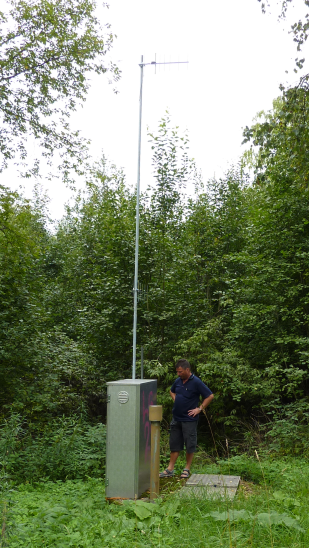 